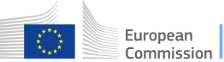 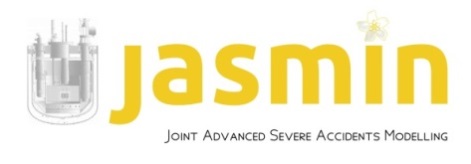 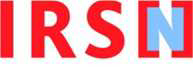 JASMIN FINAL OPEN WORKSHOPAix-en-Provence, Hotel Aquabella, Thursday, May 19th, 2016REGISTRATIONCONTACT
For general information about the event:

Nathalie GiraultIRSN/PSN-RES, CadaracheF-13115 Saint-Paul-Lez-DurancePhone: +33 4 42 19 95 39Mail to: nathalie.girault@irsn.frPlease insert your contact details below:Title *Last Name *First Name *Institute *Address *Postal Code *City *Country *Will present the poster entitled Email *[type your email adress here]Phone Number *